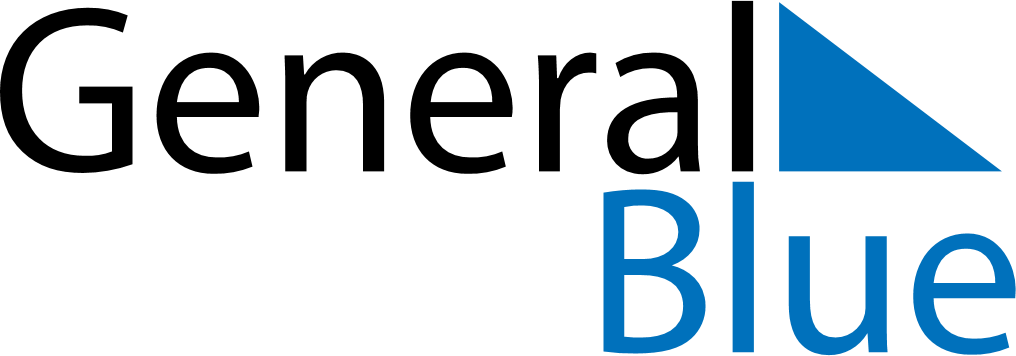 June 2019June 2019June 2019June 2019KenyaKenyaKenyaMondayTuesdayWednesdayThursdayFridaySaturdaySaturdaySunday112Madaraka DayMadaraka Day34567889End of Ramadan (Eid al-Fitr)101112131415151617181920212222232425262728292930